ПРОЕКТ РЕШЕНИЯ комиссии по выявлению правообладателей ранее учтенных объектов недвижимости на территории муниципального образования Каневской районИз 7 членов комиссии по выявлению правообладателей ранее учтенных объектов недвижимости на территории муниципального образования Каневской район на заседании присутствовало 5 членов комиссии, что составляет 71 % от общего количества членов комиссии. Кворум имеется, заседание правомочно.Повестка заседания:1. Установление правообладателя ранее учтенного объекта недвижимости: жилое здание с кадастровым номером 23:11:0306004:392, площадь 44,6 кв. м., расположенное по адресу: Краснодарский край, Каневской район, хут. Сладкий Лиман, ул. Широкая, д. 161.2. О проведении необходимых процедур управлением имущественных отношений администрации муниципального образования Каневской район.1.По первому вопросу повестки дня:Установление правообладателя ранее учтенного объекта недвижимости:-жилое здание с кадастровым номером 23:11:0306004:392, площадью 44,6 кв. м., расположенного по адресу: Краснодарский край, Каневской район, хут. Сладкий Лиман, ул. Широкая, д. 161.Объект недвижимости не прекратили свое существование, что подтверждается прилагаемым актом осмотра от «4» мая 2022 г. (приложение).Документы, подтверждающие, что выявленное лицо является правообладателем ранее учтенного объекта недвижимости, их реквизиты (при наличии у документов реквизитов): договор купли-продажи домовладения и приусадебного земельного участка от 04.09.1999 г. № 1/4777.На основании вышеизложенного комиссия решила:Установить правообладателем ранее учтенного объекта недвижимости:  Мартыненко Нелю Николаевну, ____ года рождения, место рождения: ____, паспорт гражданина Российской Федерации серия ___ № ___, выданный _____, СНИЛС ____, зарегистрирована по месту жительства: Краснодарский край, Каневской район, хут. Сладкий Лиман, ул. Широкая, д. 161.2. По второму вопросу повестки дня: Управлению имущественных отношений администрации муниципального образования Каневской район (Копылова):2.1. Разместить извещение о проведении работ по выявлению правообладателей ранее учтенных объектов недвижимости, права на которые в Едином государственном реестре недвижимости не зарегистрированы,  на официальном сайте администрации муниципального образования Каневской район  www.kanevskadm.ru  и опубликовать в печатных средствах массовой информации (газета «Каневские Зори») в срок не более 5 рабочих дней со дня подготовки настоящего проекта решения.2.2. В срок не более 5 рабочих дней со дня принятия решения о выявлении правообладателя ранее учтенного объекта недвижимости уполномоченный орган направить в орган регистрации прав заявление о внесении в Единый государственный реестр недвижимости сведений, предусмотренных пунктом 25 части 5 статьи 8 Закона № 218-ФЗ, о правообладателе ранее учтенного объекта недвижимости. 2.3. В срок не более 5 рабочих дней со дня принятия решения о выявлении правообладателя ранее учтенного объекта недвижимости секретарю комиссии направить копию решения о выявлении правообладателя ранее учтенного объекта недвижимости лицу, указанному в пункте 1 настоящего решения, по адресу регистрации по месту жительства и (или) по месту пребывания (в отношении физического лица) либо вручить указанному лицу с распиской в получении, либо  направить электронный образ настоящего решения, подписанный усиленной квалифицированной электронной подписью, по адресу электронной почты.2.4. При наличии возражений обратиться в суд с иском об установлении правообладателя ранее учтенного объекта недвижимости, указанного в пункте 1 настоящего проекта решения, в течение 1 года с даты получения возражений.К.С.КнаппПРИЛОЖЕНИЕ к решению комиссии по выявлению правообладателей ранее учтенных объектов недвижимости на территории муниципального образования Каневской районот ________________   № _______АКТ ОСМОТРАздания, сооружения или объекта незавершенного строительства привыявлении правообладателей ранее учтенных объектов недвижимостиНастоящий акт составлен в результате проведенного «4» мая 2022 г. 11 час. 30 мин. комиссией по выявлению правообладателей ранее учтенных объектов недвижимости на территории муниципального образования Каневской район в составе: Захаровой В.Д., Копыловой С.А., Кнапп К.С., Клименко М.А., осмотра объекта недвижимости (здания, сооружения или объекта незавершенного строительства): жилое здание, с кадастровым номером 23:11:0306004:392, расположенного по адресу: Краснодарский край, Каневской район, хут. Сладкий Лиман, ул. Широкая, д. 161, на земельном участке (при наличии) с кадастровым номером 23:11:0306004:6, расположенном по адресу: Краснодарский край, Каневской район, хут. Сладкий Лиман, ул. Широкая, 161 (указывается адрес или местоположение земельного участка), в отсутствии (указать нужное: отсутствие/присутствии) лица, выявленного в качестве правообладателя ранее учтенного объекта недвижимости.При  осмотре   осуществлена   фотофиксация   объекта   недвижимости.Материалы фотофиксации прилагаются.Осмотр проведен в форме визуального осмотра.В результате проведенного осмотра установлено,  что  ранее  учтенный объект недвижимости не прекратил существование (указать нужное: не прекратил/прекратил).Подписи членов комиссии:ПРИЛОЖЕНИЕ к акту осмотра здания, сооружения или объекта незавершенного строительства при выявлении правообладателя ранее учтенного объекта недвижимости от «4 » мая  2022 г. Фототаблица(Краснодарский край, Каневской район, хут. Сладкий Лиман, ул. Широкая, д. 161)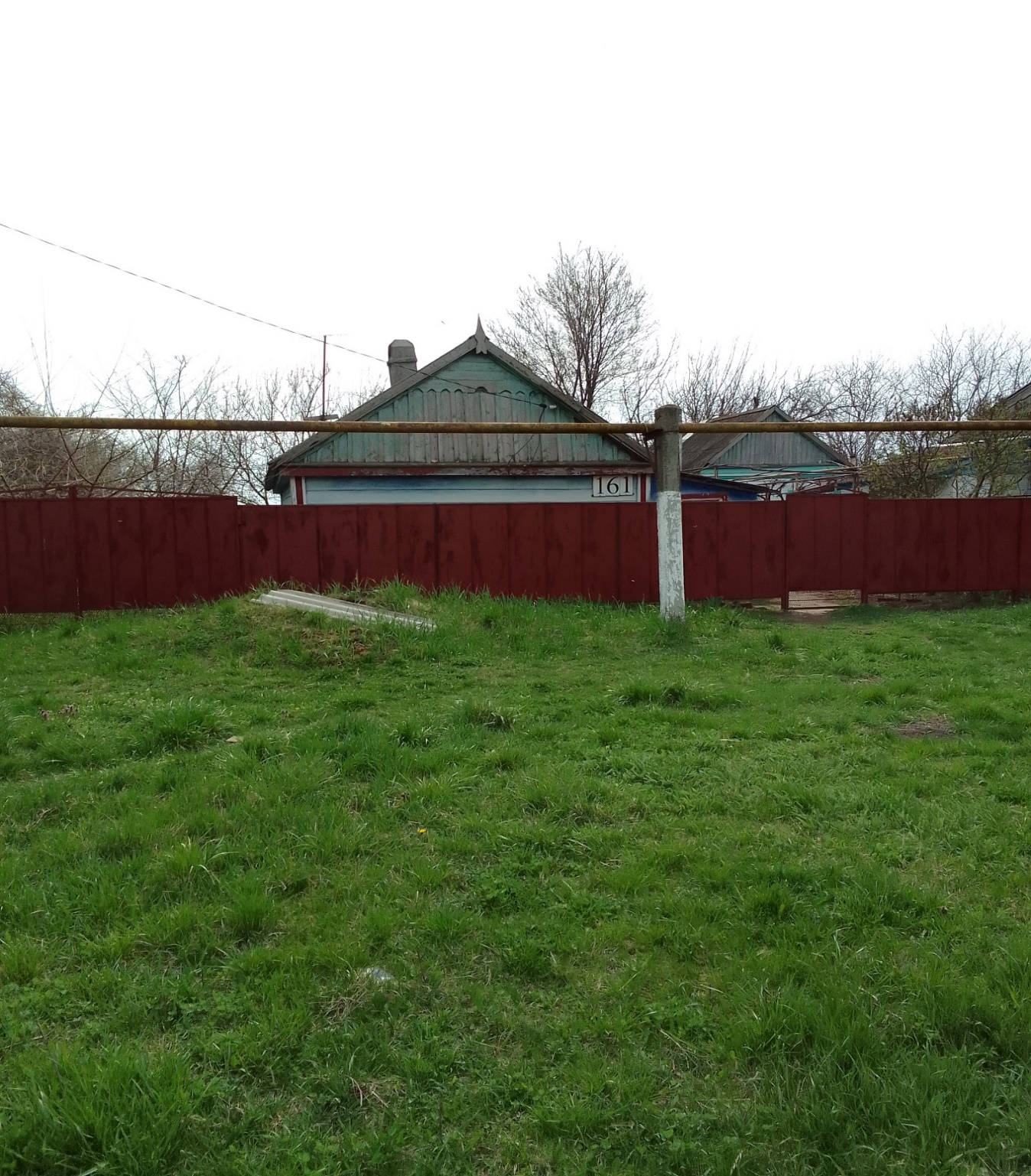 Место проведения заседания:   Дата проведения:Время проведения:Ст. Каневская, ул. Горького, 60«16»  мая 2022 года 14 час. 00 мин.Председатель комиссии:Н.Н.БурбаСекретарь комиссии:Члены комиссии:Захарова В.Д.Копылова С.А.Кнапп К.С.Клименко М.А.